На «АТОМЭКСПО-2024» обсудят роль экономических преференций для развития территорийВ фокусе дискуссии окажется практика развития инновационных бизнесов25 марта на международном форуме «АТОМЭКСПО-2024» пройдет панельная дискуссия «Кластер будущего: инновационные хабы развития технологий».В мероприятии примут участие ведущие эксперты России и Республики Беларусь, представители органов власти и территорий опережающего развития, эксперты в области управления преференциальными территориями. В частности, в работе сессии примут участие председатель Государственного комитета по науке и технологиям Республики Беларусь Сергей Шлычков, генеральный директор АО «Атом-ТОР» Николай Пегин, генеральный директор фонда «Московский инновационный кластер» Алексей Парабучев, генеральный директор ИНТЦ «Сириус» Александр Лоскутов, первый заместитель генерального директора АНО «Инновационный инжиниринговый центр» Дмитрий Вагин и другие.  В формате панельной дискуссии будут обсуждаться вопросы управления территориями с преференциальным экономическим режимом в целях развития инновационных бизнесов. Будут обсуждаться лучшие практики комплексного развития городов, реализации наукоемких, инновационных, промышленных и образовательных проектов.Актуальность заявленной темы связана с задачами Госкорпорации «Росатом» и промышленности России в целом по достижению полной технологической независимости в создании сложных, наукоемких продуктов, обладающих конкурентоспособностью на мировом уровне. Панельная дискуссия «Кластер будущего: инновационные хабы развития технологий» пройдет в зале № 3 Парка науки и искусства «Сириус». Начало в 9:00.Справка: АО «Атом-ТОР» — управляющая компания, которая создана 19 мая 2017 года в соответствии с Федеральным законом № 473-ФЗ «О территориях опережающего развития в Российской Федерации». Компания осуществляет деятельность по управлению территориями опережающего развития (ТОР) в закрытых административно-территориальных образованиях (ЗАТО) Росатома. Задачи компании: исполнение Федерального закона № 473-Ф3 «О территориях опережающего развития», развитие ТОР Росатома для достижения технологической независимости Росатома и экономики России в целом, увеличение объема выпускаемой гражданской продукции в соответствии с планами Росатома.Международный форум «АТОМЭКСПО» — главное событие мировой атомной отрасли, крупнейшая выставочная и деловая площадка, на которой обсуждается современное состояние атомной отрасли, формируются тренды ее дальнейшего развития. Проводится с 2009 года. В форуме участвуют руководители ключевых компаний мировой атомной отрасли, государственных структур, международных и общественных организаций, ведущие эксперты. Формат форума включает выставку и конгресс с обширной деловой программой, основным событием которой является пленарная сессия. На панельных дискуссиях и в рамках круглых столов проводится обсуждение наиболее важных тем для атомной отрасли. На выставке свои технологии и компетенции представляют ведущие компании мировой атомной индустрии и смежных отраслей.Перед российской промышленностью стоит цель в кратчайшие сроки обеспечить технологический суверенитет и переход на новейшие технологии. Государство и крупные отечественные компании направляют ресурсы на ускоренное развитие отечественной исследовательской, инфраструктурной, научно-технологической базы. Росатом и его предприятия принимают активное участие в этой работе.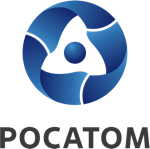 Медиацентр атомнойпромышленности
atommedia.onlineАнонс15.03.24